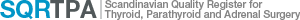 PATIENTINFORMATION (Fyll I eller använd patientetikett)3.  Antal multicentriska tumörer (endast tillämpligt vid vissa diagnoser ovan)          Ja   Nej       Om ja, ange antal tumörer______________      Största tumördiameter angivet i PAD            Ingen tumör rapporterad         Ja, ange mm___________       Totalt antal lymfkörtlar i PAD _______________         Totalt antal lymfkörtlar med metastas I PAD ______________ Secondary HPTKorttidsuppföljning<6 veckor Personnr :Uppföljningsdatum:    - -- (ÅÅÅÅ-MM-DD)1. PAD Huvuddiagnos (SNOMED)1. PAD Huvuddiagnos (SNOMED) Parathyroidea adenom ( T97- M 81400) Om Parathyroidea adenom, välj lämpligt alternativ Ej specificerat Oxyfilt adenom (T07 M82900) Huvudcells adenom(M83210) Adenom med vattenklara celler (T97-83220) Adenom av blandad celltyp (T97 M83230) Atypiskt adenomT-97 M 81401Om Parathyroidea adenom, välj lämpligt alternativ Ej specificerat Oxyfilt adenom (T07 M82900) Huvudcells adenom(M83210) Adenom med vattenklara celler (T97-83220) Adenom av blandad celltyp (T97 M83230) Atypiskt adenomT-97 M 81401 Parathyroidea hyperplasi(T97-M72000) Om Parathyroid hyperplasi, välj lämpligt alternativ Diffus hyperplasi T97 M-72003 Nodulär hyperplasi T97 M-72030Om Parathyroid hyperplasi, välj lämpligt alternativ Diffus hyperplasi T97 M-72003 Nodulär hyperplasi T97 M-72030 Lipoadenom (T97 M-83240) Parathyroidea cancer (T97 M81103)                                                                  Negativ exploration Oklar Normal körtel	Vid parathyroideacancer fyll även I frågor 11-31Vid parathyroideacancer fyll även I frågor 11-312. PAD Sekundär diagnos (SNOMED) Ingen diagnos Knölstruma T-96 M-71640 Graves sjukdom T-96 D-2193 Subakut Thyroidit de Quervain T-96 M-44000 Hashimotos thyroidit T-96 M-45810 Kronisk fibrotisk thyroidit (Riedel)T-96 M-45000 Akut thyroidit T-96 M-41000 Akut thyroidit med abcess T-9605 M-7200 Cysta, ductus tyroglossus T-96 M-26500 Follikulärt adenom T-96 M-83300                                         Fyll i fråga 3 Follikulärt adenoma oxyphilic celltyp T-96 M82900 Klarcells adenom T-96 M-83100  Benign tumör UNS T-96 M-8000                                   Papillär cancer T-96 M-82603    Follikulär cancer T-96 M-83303                                               	 Follikulärt carcinom oxyfil celltyp T-96 M-82903   Medullär cancer T-96 05 M-85103 Anaplastisk cancer T-96 M-80123 Cancer UNS T- 80103 Malign tumör UNS T-96 M-80003 Metastas från cancer UNS T-96 M-80106                                                               Fyll i fråga 3  Metastas från malign tumör UNS T-96 M-80006 Lågt differentierad thyroidea cancer Lymfom T-96 M-95903                                                                 Lymfkörtel metastas av papillär thyroideacancer T-082 M-82606                Lymfkörtel metastas av follikulär thyroideacancer T-082 M-83306                     Lymfkörtel metastas av follikulärt karcinom oxyfil celltyp T-082 M-82906        Lymfkörtel metastas av medullär cancer T082 M-85106 Lymfkörtel metastas av anaplastisk cancer T082 M-80126 Normal thyroidea T- 00110 Thyroidea inget malignt T- 0945 Follikulär tumör av oklar malignitetsgrad  Follikulär tumör av oxyfil celltyp med oklar malignitetsgrad Klarcells tumör med oklar malignitetsgrad Normal parathyroidea C-cell hyperplasi T-9605 M-72000 Normal körtel Annan diagnos (beskriv diagnos och ange SNOMED kod) ____________________________ TNM STADIE (endast tillämpbart vid vissa diagnoser/ifyllnad fråga 3)3b. PT-Primär tumör pTx-Primär tumör kan ej bedömas pT0-Ej känd primär tumör pT1a-Tumör<1cm, begränsad till thyroidea  pT1b Tumör> 1cm but <2cm in greatest dimension, begränsad till thyroidea pT2-Tumör 2-4 cm, begränsad till thyroidea  pT3-Tumör > , begränsad till thyroidea pT4a-Tumör oavsett storlekt som sträcker sig utanför thyroideakapseln och invasion av subkutan vävnad,larynx, trachea, eosephagus eller n laryngeus recurrens pT4b- Tumör invaderar prevertebrala fascian eller omsluter a carotis eller mediastinala kärl3c. PN- regionala lymfkörtlarPNx-regionala lymfkörtlar kan inte bedömas pN0- inga regionala lymfkörtelmetastaser pN1a-Metastaser på nivå VI (pretrakeala , paratrakeala inkl prelaryngeala och delfiska       lymfkörtlar   pN1b- Metastaser unilateralt, bilateralt or kontralateralt cervikalt eller lymfkörtlar i övre mediastinum 3d. PM-Fjärrmetastaser pMx-Fjärrmetastas kan ej bedömas pM0-Inga fjärrmetastaser pM1-Fjärrmetastas4. Total vikt exciderad parathyroidea vävnad (gram)__________________5. Röstinspelning postoperativt (<6weeks efter op) Ja Nej6. Tecken till skada på n laryngeus superior  Ja Nej7. Indirekt eller direkt laryngoskopi Ej utförd Normal Pares n laryngeus recurrens dexter (höger) Pares n laryngeus recurrens sinister (vänster) Bilateral pares n laryngeus recurrens Ingen tillgänglig data8. Calcium status Calcium under referensområdet utan behandling (bedömd som asymptomatisk)Normokalcemi (utan behandling) Behandling med calcium och/eller Vitamin D analog terapiHyperkalcemi (spontan) 9. Reoperation för sHPTIngen data tillgängligJa Nej10. Om avliden, ange dödsdatum_____________________________OBS ! Fråga 11-31 besvaras endast vid parathyroidea cancer. Finns separat flik för detta i webbformuläret.11. Duration av symptom ___________( antal dagar)12. Symptom: Inga Palpabel resistent Heshet Njurstenar                                                                             Skelettsmärta Frakturer Fatigue/trötthet Muskelsvaghet Illamående/kräkningar Förstoppning Törst Polyuria Aptitlöshet Neuropsykiatriska symptom Hypercalcemisk kris 13. FinnålspunktionJa    Diagnostisk   Benign  InkonklusivNej14.Tidigare strålbehandling mot halsenJaNej15. Hereditary hyperparathyroidismSporadicMen 1Men2Käktumör syndrom16. Radical resektionJaNej17. Reoperation för parathyroidea cancerJaNej18. OperationstypLokal excision av parathyroidea cancerEn-bloc resektionOmfattande radikal resektion19. Bevarad n laryngeus recurrensJaNej20. Morbiditet enligt Dindo-ClavienNejGrad 1Grad 2Grad 3Grad 3aGrad 4Grad 4aGrad 521. Serum PTH pg/ml ________________Serum PTH pmol/L_________ 22. Tumörstorlek Ej bestämbarSpecificera_______________(0-200) 23. R resektionR0R1R2 No data available24. KapselinvasionYesNo25. KärlinvasionYesNo26. Överväxt på vitala organYesNo27. Antal borttagna lymfkörtlar ________________28. Antal lymfkörtlar med metastas________________29. FjärrmetastasMXM0M130. PTH Ej bestämdÖkadNormalMinskad31. Onkologisk behandling efter initial kirurgi för parathyroidea cancer IngenExtern strålbehandlingKemoterapiKemo-radioterapiAnnan________________(specificera)